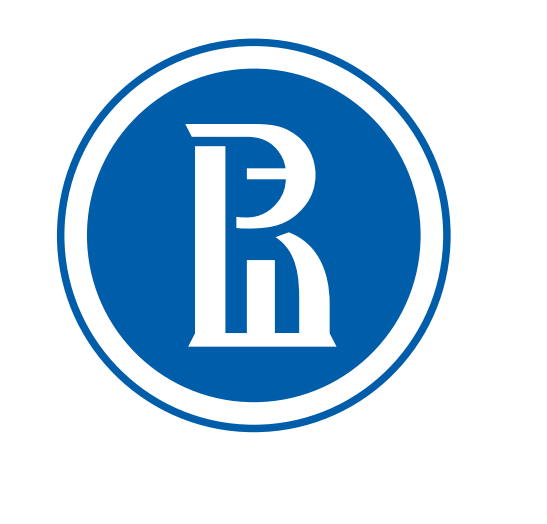 ФЕДЕРАЛЬНОЕ ГОСУДАРСТВЕННОЕ АВТОНОМНОЕ ОБРАЗОВАТЕЛЬНОЕ УЧРЕЖДЕНИЕ ВЫСШЕГО ОБРАЗОВАНИЯ "НАЦИОНАЛЬНЫЙ ИССЛЕДОВАТЕЛЬСКИЙ УНИВЕРСИТЕТ "ВЫСШАЯ ШКОЛА ЭКОНОМИКИ"ИНДИВИДУАЛЬНЫЙ УЧЕБНЫЙ ПЛАН АСПИРАНТА1. Фамилия, имя, отчество: 2. Направление: 38.06.01 Экономика3. Образовательная программа: Государственное и муниципальное управление4. Форма обучения: очная5. Квалификация: Исследователь. Преподаватель-исследователь.6. Дата зачисления … (приказ о зачислении № … от … ).7. Срок окончания аспирантуры: 31.10.20248. Тема научно-квалификационной работы (диссертации): 9. Научная специальность диссертации: Экономика и управление народнымхозяйством; государственное и муниципальное управление 10. Научный руководитель:  ….11. Аспирантская школа: по государственному и муниципальному управлению12. Контактная информация:13. Персональные научные идентификаторыОБОСНОВАНИЕ ВЫБОРА ТЕМЫ ДИССЕРТАЦИИАспирант                       							(подпись, ФИО)Научный руководитель  						 	 (подпись, ФИО)Академический директор Аспирантской школыпо государственному и муниципальному управлению                	                     / Н.Е. ДмитриеваУТВЕРЖДАЮ    Проректор __________________С.Ю. Рощин«______»  ___________________2022 г.ОБЩИЙ ПЛАН РАБОТЫАспирант                       							 (подпись, ФИО)Научный руководитель  						 	 (подпись, ФИО)Академический директор Аспирантской школыпо государственному и муниципальному управлению                	                     / Н.Е. ДмитриеваРАБОЧИЙ  ПЛАН  1 ГОДА   ПОДГОТОВКИАспирант                       							(подпись, ФИО)Научный руководитель  						 	 (подпись, ФИО)Академический директор Аспирантской школыпо государственному и муниципальному управлению                	                     / Н.Е. Дмитриевана русском языкена английском языкеКонтактный телефонАдрес электронной почтыORCID:Researcher ID:Scopus Author ID:SPIN-код РИНЦ:Google Scholar:Этапы подготовкиКонтроль исполненияКонтроль исполнения1. Разработка и представление для утверждения темы научно-квалификационной  работы (диссертации)1 год обучения – до 01.02.20221 год обучения – до 01.02.20222. Утверждение индивидуального плана и Рабочего плана 1 года подготовкидо 1 февраля 1-го года обучениядо 1 февраля 1-го года обучения3.  Подготовка к сдаче и сдача кандидатского экзамена по специальностидо 20 октября 2-го  года обученияканд.экзамен4. Освоение дисциплин, предусмотренных учебным планомна промежуточной аттестации соответствующего года согласно учебному плануэкзамен/ зачет5. Практики5. Практики5. Практики  а) Производственная практика. Научно-исследовательская практикана промежуточной аттестации соответствующего года согласно учебному планузачетб) Производственная практика. Научно-педагогическая практикана промежуточной аттестации соответствующего года согласно учебному планузачетв) Производственная практика. Научно-проектная практикана промежуточной аттестации соответствующего года согласно учебному планузачет6. Научные исследования (НИ)6. Научные исследования (НИ)6. Научные исследования (НИ)Выполнение обязательных видов НИ: на промежуточной аттестации соответствующего года согласно учебному планузачетв том числе:  публикация научных статей в журналах, входящих в Web of Science, Scopus, а также в дополнительный перечень журналов, публикации в которых учитываются в оценке публикационной активности в НИУ ВШЭдо 20 октября 2-го года обучения представление 1 опубликованной статьи и 1 статьи, принятой в печать зачет7. Обсуждение диссертации в профильном структурном подразделении и прохождение промежуточной аттестации ежегодноежегодно8. Утверждение Рабочего плана  на 2-й и последующие годы обученияна ежегодной осенней промежуточной аттестации:  до 20 октября на ежегодной осенней промежуточной аттестации:  до 20 октября 9. Государственная итоговая аттестация3 год обучения гос. экзамен,научный доклад№ Объем и краткое содержание  работыКол-во кредитов60 всегоФорма итогового контроля, срок освоения (отчетный документ при наличии)1. Освоение обязательных дисциплин 1. Освоение обязательных дисциплин 1. Освоение обязательных дисциплин 1. Освоение обязательных дисциплин 1.1. Философия и методология науки3экзамен, не позднее 20.06.20221.2.Иностранный (английский) язык для исследователей3экзамен, не позднее 20.06.20221.3.Экономический анализ2экзамен, не позднее 20.06.20221.4.Социально-экономическая статистика3экзамен, не позднее 20.06.20221.5.Прикладная библиометрия2зачет, не позднее 10.10.20221.6.Современное состояние науки и практики публичного управления3зачет, не позднее 10.10.20222. Практики2. Практики2. Практики2. Практики2.1.Производственная практика. Научно-исследовательская практика10зачет, не позднее 10.10.20222.2.Производственная практика. Научно-педагогическая практика.10зачет, не позднее 10.10.20223. Научные исследования3. Научные исследования3. Научные исследования3. Научные исследования3.1.Научно-исследовательский семинар10зачет, не позднее 10.10.20223.2. 3.2.1.3.2.2.Подготовка текста диссертацииОпределение темы исследованияСоставление обзора литературы и библиографии по теме научно- квалификационной работы6зачет, не позднее 10.10.20223.3.Публикация научных статей в рецензируемых журналах4зачет, не позднее 10.10.20223.4Научные  исследования по выбору4зачет, не позднее 10.10.20224. Прохождение аттестации4. Прохождение аттестации4. Прохождение аттестации4. Прохождение аттестации4.1.Промежуточная аттестация (весенняя)-не позднее 20.06.20224.2. Промежуточная аттестация (осенняя)-не позднее 20.10.2022